拍我校園，話我校園                        游紫杉我最喜歡搖搖馬坐上馬兒 搖動身體馬兒跑得超級快帶我去許多好玩的地方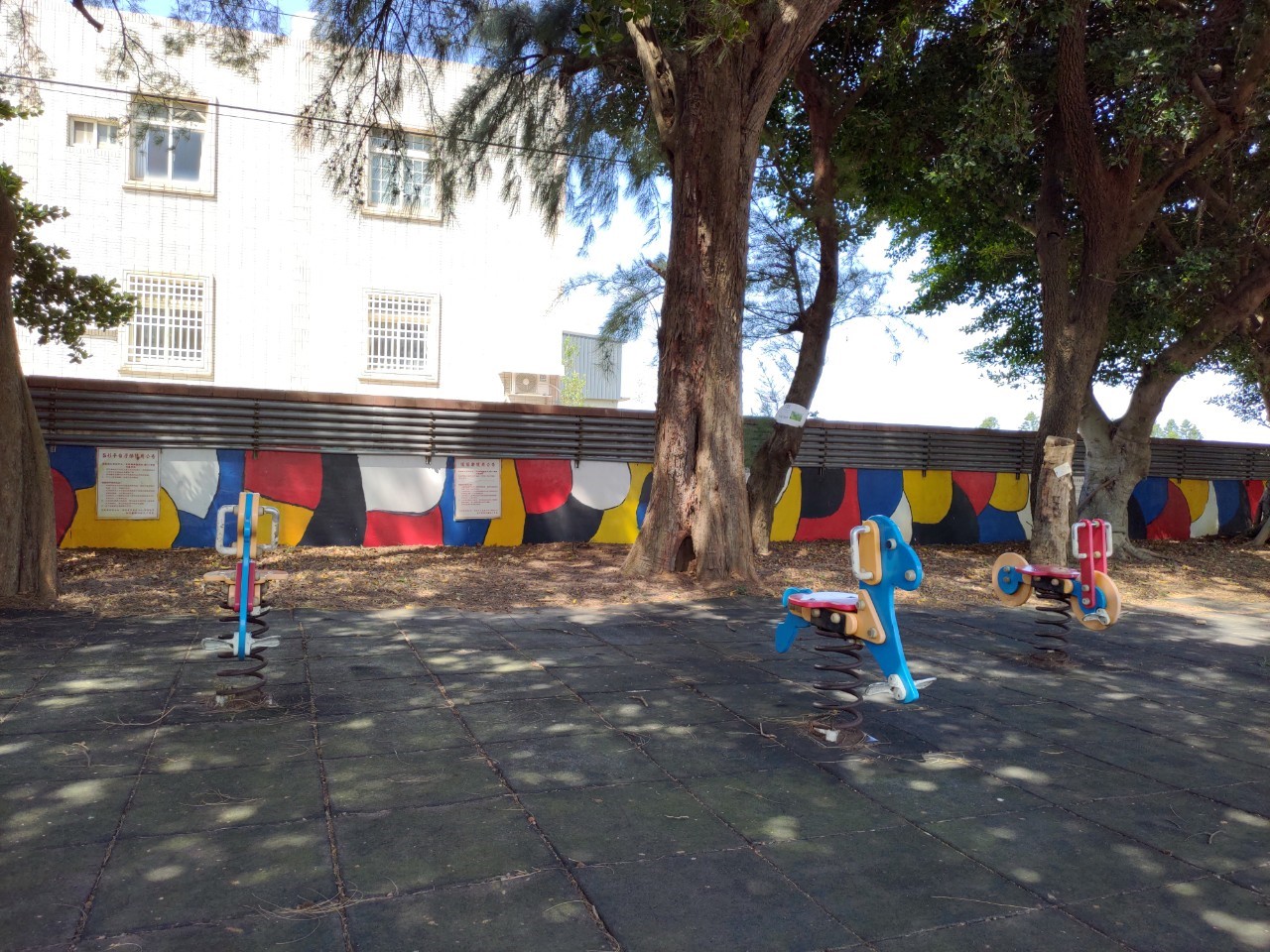 